Έκθεση Διοικητικής ΕπαλήθευσηςΓΕΝΙΚΑ ΑΠΟΤΕΛΕΣΜΑΤΑ ΔΙΟΙΚΗΤΙΚΗΣ ΕΠΑΛΗΘΕΥΣΗΣ Κύρια ευρήματα: Ως προς τις δαπάνες: Ελεγχθείσες δαπάνες και πρόταση για διόρθωση και ανάκτηση ποσών Ως προς το φυσικό αντικείμενο, την πρόοδο υλοποίησης του υποέργου και την τήρηση του χρονοδιαγράμματος υλοποίησής του - Εκτίμηση της υλοποίησης της πράξης και της επίτευξης των δεικτών παρακολούθησης (εκροών, και όπου είναι δυνατή η μέτρηση, και των αποτελεσμάτων)Φυσικό Αντικείμενο Υποέργου και πρόοδος υλοποίησης Υποέργου και Πράξης Τήρηση του χρονοδιαγράμματος  Παρατηρήσεις / Διορθωτικές Ενέργειες / Συστάσεις και προθεσμία υλοποίησής τους Εξέταση Αντιρρήσεων Δικαιούχου ως προς τα αποτελέσματα της διοικητικής επαλήθευσης και οριστικοποίηση της διοικητικής επαλήθευσης   Ο συντάκτης 								Ο Προϊστάμενος της ΕΥΔ /ΕΦΟνοματεπώνυμο 								        Ονοματεπώνυμο   Υπογραφή 								           Υπογραφή ΣΥΝΗΜΜΕΝΑΔελτίο Διοικητικής Επαλήθευσης ΚΟΙΝΟΠΟΙΗΣΗ 	Συνδικαιούχους / Εταίρους 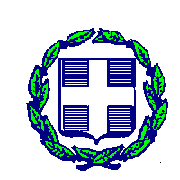 ΕΛΛΗΝΙΚΗ ΔΗΜΟΚΡΑΤΙΑΥΠΟΥΡΓΕΙΟ ………………….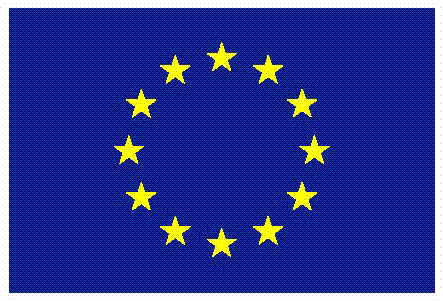 ΕΥΡΩΠΑΪΚΗ ΕΝΩΣΗ         Ευρωπαϊκό Ταμείο       Θάλασσας και ΑλιείαςΕιδική Υπηρεσία Διαχείρισης Ε.Π. ή Ενδιάμεσος Φορέας Διαχείρισης………………………… Ταχ. Δ/νση :Ταχ. Κώδικας :Πληροφορίες: Τηλέφωνο :Fax :Email :<Τόπος>, <Ημερομηνία>Α.Π.: Προς: <Δικαιούχος> ΚΩΔ. ΠΡΑΞΗΣ:ΤΙΤΛΟΣ ΠΡΑΞΗΣ:ΚΩΔ. ΥΠΟΕΡΓΟΥ:ΤΙΤΛΟΣ ΥΠΟΕΡΓΟΥ:ΕΠΙΧΕΙΡΗΣΙΑΚΟ ΠΡΟΓΡΑΜΜΑ:ΠΡΟΤΕΡΑΙΟΤΗΤΑΑΡΙΘΜΟΣ ΔΕΛΤΙΟΥ: ΜΗΝΑΣ:ΕΤΟΣ:ΗΜ/ΝΙΑ ΥΠΟΒΟΛΗΣ:ΥΠΕΥΘΥΝΟΣ ΔΕΛΤΙΟΥ: ΗΜ/ΝΙΑ ΔΙΟΙΚΗΤΙΚΗΣ ΕΠΑΛΗΘΕΥΣΗΣ :                        ΧΕΙΡΙΣΤΗΣ ΥΠΟΕΡΓΟΥ:ΣΥΝΟΛΟ ΔΙΟΡΘΩΣΕΩΝΣΥΝΟΛΟ ΔΙΟΡΘΩΣΕΩΝΣΥΝΟΛΟ ΔΙΟΡΘΩΣΕΩΝΣΥΝΟΛΟ ΔΙΟΡΘΩΣΕΩΝΣΥΝΟΛΟ ΔΙΟΡΘΩΣΕΩΝΣΥΝΟΛΟ ΔΙΟΡΘΩΣΕΩΝΣΥΝΟΛΟ ΔΙΟΡΘΩΣΕΩΝΔΗΛΩΘΕΙΣΕΣ ΔΑΠΑΝΕΣ ΜΗ ΕΠΙΛΕΞΙΜΑ ΠΟΣΑΤΕΛΙΚΟ ΠΟΣΟ ΕΠΙΛΕΞΙΜΩΝ ΔΑΠΑΝΩΝΠΟΣΟΣΤΟ ΣΦΑΛΜΑΤΟΣΠΟΣΑ ΠΡΟΣ ΑΝΑΚΤΗΣΗ ΑΧΡΕΩΣΤΗΤΩΣ Η ΠΑΡΑΝΟΜΩΣ ΚΑΤΑΒΛΗΘΕΝΤΩΝ ΠΟΣΩΝΕΠΙΠΤΩΣΗ ΤΩΝ ΔΙΟΡΘΩΣΕΩΝ ΣΕ ΗΔΗ ΕΠΑΛΗΘΕΥΜΕΝΕΣ ΔΑΠΑΝΕΣΕΠΙΠΤΩΣΗ ΤΩΝ ΔΙΟΡΘΩΣΕΩΝ ΣΕ ΗΔΗ ΕΠΑΛΗΘΕΥΜΕΝΕΣ ΔΑΠΑΝΕΣΔΗΛΩΘΕΙΣΕΣ ΔΑΠΑΝΕΣ ΜΗ ΕΠΙΛΕΞΙΜΑ ΠΟΣΑΤΕΛΙΚΟ ΠΟΣΟ ΕΠΙΛΕΞΙΜΩΝ ΔΑΠΑΝΩΝΠΟΣΟΣΤΟ ΣΦΑΛΜΑΤΟΣΠΟΣΑ ΠΡΟΣ ΑΝΑΚΤΗΣΗ ΑΧΡΕΩΣΤΗΤΩΣ Η ΠΑΡΑΝΟΜΩΣ ΚΑΤΑΒΛΗΘΕΝΤΩΝ ΠΟΣΩΝΔΔΔ που αφοράΠΟΣΟ ΕΠΙΠΤΩΣΗΣ (1)(2)(3)=(1)-(2)(4)=(3/1)(5)(6)(7)ΕΠΙΒΕΒΑΙΩΣΗ ΤΟΥ ΦΥΣΙΚΟΥ ΑΝΤΙΚΕΙΜΕΝΟΥ ΠΟΥ ΑΝΤΙΣΤΟΙΧΕΙ ΣΤΙΣ ΔΗΛΩΘΕΙΣΕΣ ΔΑΠΑΝΕΣΕΠΙΒΕΒΑΙΩΣΗ ΤΟΥ ΦΥΣΙΚΟΥ ΑΝΤΙΚΕΙΜΕΝΟΥ ΠΟΥ ΑΝΤΙΣΤΟΙΧΕΙ ΣΤΙΣ ΔΗΛΩΘΕΙΣΕΣ ΔΑΠΑΝΕΣΕΠΙΒΕΒΑΙΩΣΗ ΤΟΥ ΦΥΣΙΚΟΥ ΑΝΤΙΚΕΙΜΕΝΟΥ ΠΟΥ ΑΝΤΙΣΤΟΙΧΕΙ ΣΤΙΣ ΔΗΛΩΘΕΙΣΕΣ ΔΑΠΑΝΕΣΕΠΙΒΕΒΑΙΩΣΗ ΤΟΥ ΦΥΣΙΚΟΥ ΑΝΤΙΚΕΙΜΕΝΟΥ ΠΟΥ ΑΝΤΙΣΤΟΙΧΕΙ ΣΤΙΣ ΔΗΛΩΘΕΙΣΕΣ ΔΑΠΑΝΕΣΝΑΙΟΧΙΑΙΤΙΟΛΟΓΗΣΗ ΕΠΙΒΕΒΑΙΩΣΗΣ Η ΜΗ ΕΠΙΒΕΒΑΙΩΣΗΣ (1)(2)(3)(4)Οι εργασίες που δηλώνονται αντιστοιχούν στις φάσεις / στα πακέτα εργασίας του υποέργου Οι εργασίες που δηλώνονται πράγματι υλοποιήθηκαν, βάση των δικαιολογητικών εγγράφων που επισυνάπτονται Οι εργασίες που δηλώνονται αντιστοιχούν στις δηλωθείσες δαπάνες  του παρόντος δελτίου Οι δηλωθείσες δαπάνες έχουν πραγματοποιηθεί εντός της επιλέξιμης περιόδου Οι δηλωθείσες δαπάνες συμμορφώνονται ως προς τους συναφείς κανόνες επιλεξιμότητας  Οι δηλωθείσες δαπάνες είναι σύμφωνες με τους ενωσιακούς και εθνικούς κανόνες για τις δημόσιες συμβάσεις, τις κρατικές ενισχύσεις, το περιβάλλον, τα μέσα χρηματοοικονομικής τεχνικήςΟι δαπάνες και το φυσικό αντικείμενο που υλοποιήθηκε ικανοποιεί τους όρους της απόφασης ένταξης της πράξης Οι δηλωθείσες δαπάνες είναι εύλογα κατανεμημένες στις κατηγορίες δαπανών που αντιστοιχούν στις επί μέρους εργασίες του υποέργου Επιβεβαιώνεται η δυνατότητα επίτευξης του αναμενόμενου αποτελέσματος του υποέργου/της πράξης  (επίτευξη των δεικτών εκροών ή και αποτελέσματος, εφόσον είναι δυνατή η μέτρησή τους για την πράξη) Το υποέργο κατά την εκτέλεσή του προασπίζει την ισότητα των δύο φύλων Το υποέργο κατά την εκτέλεσή του αποτρέπει κάθε διάκριση εξαιτίας φύλου, φυλής, εθνοτικής καταγωγής, θρησκείας, πεποιθήσεων, αναπηρίας, ηλικίας , ή γενετήσιου προσανατολισμούΤο υποέργο εκτελείται σύμφωνα με τις τεχνικές προδιαγραφές που περιγράφονται στο ΤΔΠ και διασφαλίζουν την προσβασιμότητα των ατόμων με αναπηρίες  Το υποέργο κατά την εκτέλεσή του προασπίζει την αρχή της βιώσιμης ανάπτυξης και διασφαλίζει την προώθηση των απαιτήσεων περιβαλλοντικής προστασίας, απόδοσης πόρων, μετριασμού κλιματικής αλλαγής και προστασίας βιοποικιλότητας, όπου εφαρμόζεται ΕΠΙΒΕΒΑΙΩΣΗ ΤΗΣ ΠΡΟΟΔΟΥ ΤΩΝ ΕΡΓΑΣΙΩΝ ΤΟΥ ΥΠΟΕΡΓΟΥ ΒΑΣΕΙ ΤΟΥ ΧΡΟΝΟΔΙΑΓΡΑΜΜΑΤΟΣΕΠΙΒΕΒΑΙΩΣΗ ΤΗΣ ΠΡΟΟΔΟΥ ΤΩΝ ΕΡΓΑΣΙΩΝ ΤΟΥ ΥΠΟΕΡΓΟΥ ΒΑΣΕΙ ΤΟΥ ΧΡΟΝΟΔΙΑΓΡΑΜΜΑΤΟΣΕΠΙΒΕΒΑΙΩΣΗ ΤΗΣ ΠΡΟΟΔΟΥ ΤΩΝ ΕΡΓΑΣΙΩΝ ΤΟΥ ΥΠΟΕΡΓΟΥ ΒΑΣΕΙ ΤΟΥ ΧΡΟΝΟΔΙΑΓΡΑΜΜΑΤΟΣΦΑΣΕΙΣ/ΠΑΚΕΤΑ ΕΡΓΑΣΙΑΣ ΥΠΟΕΡΓΟΥΗΜ/ΝΙΑ ΟΛΟΚΛΗΡΩΣΗΣ ΦΑΣΕΩΝ/ΠΑΚΕΤΩΝ ΕΡΓΑΣΙΑΣΗΜ/ΝΙΑ ΟΛΟΚΛΗΡΩΣΗΣ ΦΑΣΕΩΝ/ΠΑΚΕΤΩΝ ΕΡΓΑΣΙΑΣΦΑΣΕΙΣ/ΠΑΚΕΤΑ ΕΡΓΑΣΙΑΣ ΥΠΟΕΡΓΟΥΠΡΟΓΡΑΜΜΑΤΙΖΟΜΕΝΗ/ ΕΚΤΙΜΩΜΕΝΗΠΡΑΓΜΑΤΙΚΗ/ ΕΚΤΙΜΩΜΕΝΗ(1)(2)(3)ΦΑΣΗ 1…./ΠΑΚΕΤΟ ΕΡΓΑΣΙΑΣ 1….ΦΑΣΗ 2…../ΠΑΚΕΤΟ ΕΡΓΑΣΙΑΣ 2….…….ΠΑΡΑΤΗΡΗΣΕΙΣ / ΔΙΟΡΘΩΤΙΚΕΣ ΕΝΕΡΓΕΙΕΣ / ΣΥΣΤΑΣΕΙΣ ΠΡΟΣ ΤΟ ΔΙΚΑΙΟΥΧΟΠΑΡΑΤΗΡΗΣΕΙΣ / ΔΙΟΡΘΩΤΙΚΕΣ ΕΝΕΡΓΕΙΕΣ / ΣΥΣΤΑΣΕΙΣ ΠΡΟΣ ΤΟ ΔΙΚΑΙΟΥΧΟΠΑΡΑΤΗΡΗΣΕΙΣ / ΔΙΟΡΘΩΤΙΚΕΣ ΕΝΕΡΓΕΙΕΣ / ΣΥΣΤΑΣΕΙΣ ΠΡΟΣ ΤΟ ΔΙΚΑΙΟΥΧΟΠΑΡΑΤΗΡΗΣΕΙΣ / ΔΙΟΡΘΩΤΙΚΕΣ ΕΝΕΡΓΕΙΕΣ  / ΣΥΣΤΑΣΕΙΣ ΠΡΟΣ ΤΟ ΔΙΚΑΙΟΥΧΟΚΩΔ. ΠΑΡΑΤΗΡΗΣΗΣ /ΔΙΟΡΘΩΤΙΚΗΣ ΕΝΕΡΓΕΙΑΣ / ΣΥΣΤΑΣΗΣ ΠΡΟΘΕΣΜΙΑ ΣΥΜΜΟΡΦΩΣΗΣ ΔΙΚΑΙΟΥΧΟΥ (1)(2)(3)ΕΞΕΤΑΣΗ ΑΝΤΙΡΡΗΣΕΩΝ ΔΙΚΑΙΟΥΧΟΥ ΕΞΕΤΑΣΗ ΑΝΤΙΡΡΗΣΕΩΝ ΔΙΚΑΙΟΥΧΟΥ ΕΞΕΤΑΣΗ ΑΝΤΙΡΡΗΣΕΩΝ ΔΙΚΑΙΟΥΧΟΥ ΕΞΕΤΑΣΗ ΑΝΤΙΡΡΗΣΕΩΝ ΔΙΚΑΙΟΥΧΟΥ ΕΞΕΤΑΣΗ ΑΝΤΙΡΡΗΣΕΩΝ ΔΙΚΑΙΟΥΧΟΥ ΕΞΕΤΑΣΗ ΑΝΤΙΡΡΗΣΕΩΝ ΔΙΚΑΙΟΥΧΟΥ ΕΞΕΤΑΣΗ ΑΝΤΙΡΡΗΣΕΩΝ ΔΙΚΑΙΟΥΧΟΥ ΠΑΡΑΤΗΡΗΣΕΙΣ / ΔΙΟΡΘΩΤΙΚΕΣ ΕΝΕΡΓΕΙΕΣ / ΣΥΣΤΑΣΕΙΣ ΠΡΟΣ ΤΟ ΔΙΚΑΙΟΥΧΟΠΑΡΑΤΗΡΗΣΕΙΣ / ΔΙΟΡΘΩΤΙΚΕΣ ΕΝΕΡΓΕΙΕΣ / ΣΥΣΤΑΣΕΙΣ ΠΡΟΣ ΤΟ ΔΙΚΑΙΟΥΧΟΠΑΡΑΤΗΡΗΣΕΙΣ / ΔΙΟΡΘΩΤΙΚΕΣ ΕΝΕΡΓΕΙΕΣ / ΣΥΣΤΑΣΕΙΣ ΠΡΟΣ ΤΟ ΔΙΚΑΙΟΥΧΟΑΞΙΟΛΟΓΗΣΗ ΑΝΤΙΡΡΗΣΕΩΝ ΚΑΙ ΟΡΙΣΤΙΚΟΠΟΙΗΣΗ ΔΙΟΙΚΗΤΙΚΗΣ ΕΠΑΛΗΘΕΥΣΗΣΑΞΙΟΛΟΓΗΣΗ ΑΝΤΙΡΡΗΣΕΩΝ ΚΑΙ ΟΡΙΣΤΙΚΟΠΟΙΗΣΗ ΔΙΟΙΚΗΤΙΚΗΣ ΕΠΑΛΗΘΕΥΣΗΣΑΞΙΟΛΟΓΗΣΗ ΑΝΤΙΡΡΗΣΕΩΝ ΚΑΙ ΟΡΙΣΤΙΚΟΠΟΙΗΣΗ ΔΙΟΙΚΗΤΙΚΗΣ ΕΠΑΛΗΘΕΥΣΗΣΑΞΙΟΛΟΓΗΣΗ ΑΝΤΙΡΡΗΣΕΩΝ ΚΑΙ ΟΡΙΣΤΙΚΟΠΟΙΗΣΗ ΔΙΟΙΚΗΤΙΚΗΣ ΕΠΑΛΗΘΕΥΣΗΣΠΑΡΑΤΗΡΗΣΕΙΣ / ΔΙΟΡΘΩΤΙΚΕΣ ΕΝΕΡΓΕΙΕΣ  / ΣΥΣΤΑΣΕΙΣ ΠΡΟΣ ΤΟ ΔΙΚΑΙΟΥΧΟΚΩΔ. ΠΑΡΑΤΗΡΗΣΗΣ /ΔΙΟΡΘΩΤΙΚΗΣ ΕΝΕΡΓΕΙΑΣ / ΣΥΣΤΑΣΗΣ ΠΡΟΘΕΣΜΙΑ ΣΥΜΜΟΡΦΩΣΗΣ ΔΙΚΑΙΟΥΧΟΥ ΑΝΤΙΡΡΗΣΕΙΣ ΔΙΚΑΙΟΥΧΟΥ ΑΞΙΟΛΟΓΗΣΗ ΑΝΤΙΡΡΗΣΕΩΝ ΚΑΤΑΣΤΑΣΗ ΠΑΡΑΤΗΡΗΣΕΩΝ/ ΔΙΑΡΘΩΤΙΚΩΝ ΕΝΕΡΓΕΙΩΝ/ΣΥΣΤΑΣΕΩΝΠΡΟΘΕΣΜΙΑ ΣΥΜΜΟΡΦΩΣΗΣ ΔΙΚΑΙΟΥΧΟΥ(1)(2)(3)(4)(5)(6)(7)